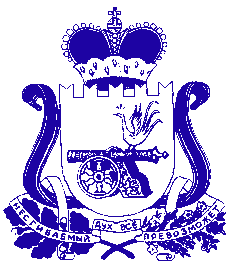 АДМИНИСТРАЦИЯ БОГДАНОВСКОГО СЕЛЬСКОГО ПОСЕЛЕНИЯ ХОЛМ – ЖИРКОВСКОГО  РАЙОНА СМОЛЕНСКОЙ  ОБЛАСТИП О С Т А Н О В Л Е Н И Еот  01.03.2023                          № 7            В соответствии  с постановлением Администрации Богдановского сельского поселения Холм-Жирковского района Смоленской области  от 19.03.2021  № 21 «Об утверждении Порядка разработки и реализации муниципальных программ и Порядка проведения оценки эффективности реализации муниципальных программ», Администрация Богдановского сельского поселения Холм-Жирковского района Смоленской области            п о с т а н о в л я е т:Утвердить муниципальную программу «Комплексное развитие систем коммунальной инфраструктуры Богдановского сельского поселения Холм-Жирковского района Смоленской области».            2. Контроль за исполнением настоящего постановления возлагаю на себя.          3. Настоящее постановление вступает в силу  с 01.01.2023 года.Глава муниципального образованияБогдановского сельского поселенияХолм-Жирковского районаСмоленской области                                                                      В.М. ПерсидскийП А С П О РТмуниципальной программы «Комплексное развитие систем коммунальной инфраструктуры Богдановского сельского поселения Холм-Жирковского района Смоленской области»Основные положенияСтруктура муниципальной программы* Указывается наименование показателя  муниципальной программы, на достижение которогоФинансовое обеспечение  муниципальной программыСтратегические приоритеты в сфере реализации муниципальной программыРабота систем коммунальной инфраструктуры Богдановского сельского поселения Холм-Жирковского района Смоленской области предназначена для создания необходимых санитарно-гигиенических условий и высокого уровня комфорта жителям сельского поселения. Жилищно-коммунальное хозяйство является одной из важных сфер экономики сельского поселения. Коммунальные услуги имеют для населения особое значение и являются жизненно необходимыми. От их качества зависит не только комфортность, но и безопасность проживания граждан в своём жилище. Поэтому устойчивое функционирование ЖКХ - это одна из основ социальной безопасности и стабильности в обществе. Муниципальная программа «Комплексное развитие систем коммунальной инфраструктуры Богдановского сельского поселения Холм-Жирковского района Смоленской области» разработана с целью оптимизации, развития и модернизации  коммунальных систем жизнеобеспечения для сохранения их работоспособности и обеспечения целевых параметров, улучшения их состояния, а также повышения качества предоставления коммунальных услуг потребителям Богдановского сельского поселения Холм-Жирковского района Смоленской области. Основные задачи программы:- обеспечение надежности работы действующих объектов жилищно-коммунального хозяйства;- внедрение современных технологий при эксплуатации объектов жилищно-коммунального комплекса;- повышение качества жилищно-коммунальных услуг для населения; - надежность и бесперебойность работы систем коммунальной инфраструктуры;- повышение качества предоставленных коммунальных услуг потребителяПриложение № 6к Порядку принятия решения о разработке муниципальных программ, их формирования и реализации   ФормаСВЕДЕНИЯо финансировании структурных элементов   муниципальной программы«Комплексное развитие систем коммунальной инфраструктуры Богдановского сельского поселения Холм-Жирковского района Смоленской области (наименование  муниципальной программы)2. Показатели муниципальной программы Об утверждении муниципальной программы «Комплексное развитие систем коммунальной инфраструктуры Богдановского сельского поселения Холм-Жирковского района Смоленской области» Ответственный исполнитель муниципальной программыАдминистрация Богдановского сельского поселения Холм-Жирковского района Смоленской областиПериод реализацииЭтап I: 2023-2024 гг.Цели муниципальной программы Оптимизация, развитие и модернизация коммунальных систем жизнеобеспечения для сохранения их работоспособности и обеспечения целевых параметров, улучшения их состояния, а также повышения качества предоставления коммунальных услуг потребителям Богдановского сельского поселения Холм-Жирковского района Смоленской областиНаправления (подпрограммы)отсутствуютОбъемы финансового обеспечения за весь период реализацииобщий объем финансирования составляет 49 855,00 тыс. рублей, из них:2023 год – 17 000,00 тыс. рублей, из них-Федеральный бюджет – 11 756,00 тыс. рублей;областной бюджет – 5 238,00 тыс. рублей;местный бюджет– 6,00 тыс. рублей;2024 год – 32 855,00 тыс. рублей, из них: федеральный бюджет – 22 724,00 тыс. рублей;областной бюджет – 10 125,00 тыс. рублей;местный бюджет– 6,00 тыс. рублей.№
п/пЗадача структурного элементаКраткое описание ожидаемых эффектов от реализации задачи структурного элементаСвязь с показателями*12341. Комплекс процессных мероприятий «Комплексное развитие систем водоснабжения на территории муниципального образования Богдановского сельского поселения Холм-Жирковского района Смоленской области».1. Комплекс процессных мероприятий «Комплексное развитие систем водоснабжения на территории муниципального образования Богдановского сельского поселения Холм-Жирковского района Смоленской области».1. Комплекс процессных мероприятий «Комплексное развитие систем водоснабжения на территории муниципального образования Богдановского сельского поселения Холм-Жирковского района Смоленской области».1. Комплекс процессных мероприятий «Комплексное развитие систем водоснабжения на территории муниципального образования Богдановского сельского поселения Холм-Жирковского района Смоленской области».Ответственный за выполнение комплекса процессных мероприятий (должность, фамилия, имя, отчество руководителя органа местного самоуправления)                    В.М. Персидский – Глава муниципального образования Богдановского сельского поселения Холм-Жирковского района Смоленской областиОтветственный за выполнение комплекса процессных мероприятий (должность, фамилия, имя, отчество руководителя органа местного самоуправления)                    В.М. Персидский – Глава муниципального образования Богдановского сельского поселения Холм-Жирковского района Смоленской областиОтветственный за выполнение комплекса процессных мероприятий (должность, фамилия, имя, отчество руководителя органа местного самоуправления)                    В.М. Персидский – Глава муниципального образования Богдановского сельского поселения Холм-Жирковского района Смоленской области1.1.Задача 1 Капитальный ремонт водопроводных сетей в с. Боголюбово, с. Батурино,                д. Верховье Богдановского сельского поселения Холм-Жирковского района Смоленской областиУлучшение качества питьевой водыПовышение качества предоставления коммунальных услугИсточник финансового обеспеченияОбъем финансового обеспечения по годам реализации (тыс. рублей)Объем финансового обеспечения по годам реализации (тыс. рублей)Объем финансового обеспечения по годам реализации (тыс. рублей)Объем финансового обеспечения по годам реализации (тыс. рублей)Источник финансового обеспечениявсегоочередной финансовый год1-й год планового периода2-й год планового периода12345В целом по  муниципальной программе,в том числе:49 855,0017 000,0032 855,000федеральный бюджет34 480,0011 756,0022 724,000областной бюджет15 363,005 238,0010 125,000местные бюджеты12,006,006,000внебюджетные средства№ п/пНаименованиеУчастник муниципальной программы Источник финансового обеспечения (расшифровать)Объем средств на реализацию  муниципальной программы на очередной финансовый год и плановый период (рублей)Объем средств на реализацию  муниципальной программы на очередной финансовый год и плановый период (рублей)Объем средств на реализацию  муниципальной программы на очередной финансовый год и плановый период (рублей)Объем средств на реализацию  муниципальной программы на очередной финансовый год и плановый период (рублей)№ п/пНаименованиеУчастник муниципальной программы Источник финансового обеспечения (расшифровать)всегоочередной финан-совый год1-й год планового периода2-й год планового периода123456783. «Комплексное развитие систем водоснабжения на территории муниципального образования Лехминского сельского поселения Холм-Жирковского района Смоленской области».3. «Комплексное развитие систем водоснабжения на территории муниципального образования Лехминского сельского поселения Холм-Жирковского района Смоленской области».3. «Комплексное развитие систем водоснабжения на территории муниципального образования Лехминского сельского поселения Холм-Жирковского района Смоленской области».3. «Комплексное развитие систем водоснабжения на территории муниципального образования Лехминского сельского поселения Холм-Жирковского района Смоленской области».3. «Комплексное развитие систем водоснабжения на территории муниципального образования Лехминского сельского поселения Холм-Жирковского района Смоленской области».3. «Комплексное развитие систем водоснабжения на территории муниципального образования Лехминского сельского поселения Холм-Жирковского района Смоленской области».3. «Комплексное развитие систем водоснабжения на территории муниципального образования Лехминского сельского поселения Холм-Жирковского района Смоленской области».3. «Комплексное развитие систем водоснабжения на территории муниципального образования Лехминского сельского поселения Холм-Жирковского района Смоленской области».3.1.Мероприятие 1 Капитальный ремонт водопроводных сетей в с. Боголюбово, с. Батурино,                д. Верховье Богдановского сельского поселения Холм-Жирковского района Смоленской областиОбластной бюджетМестный бюджетФедеральный бюджет15 363,0012,0034 480,005 238,006,0011 756,0010 125,006,0022 724,00000Итого по комплексу процессных мероприятий Итого по комплексу процессных мероприятий 47 915,0017 905,0030 010,0004.Отдельные мероприятия4.Отдельные мероприятия4.Отдельные мероприятия4.Отдельные мероприятия4.Отдельные мероприятия4.Отдельные мероприятия4.Отдельные мероприятия4.Отдельные мероприятияВсего по  муниципальной программеВсего по  муниципальной программеВсего по  муниципальной программе49 855,0017 000,0032 855,000Наименование показателя, единица измеренияБазовое значение показателя(в году, предшествующем очередному финансовому году%)Планируемое значение показателя Планируемое значение показателя Планируемое значение показателя Наименование показателя, единица измеренияБазовое значение показателя(в году, предшествующем очередному финансовому году%)очередной финансовый год1-й год планового периода2-й год планового периода12023202420252026Надежность и бесперебойность работы систем коммунальной инфраструктуры9495960Повышение качества предоставления коммунальных услуг потребителям9293940Экономия коммунальных ресурсов272829             0